他山之石可以攻錯—新加坡參訪心得顏如梅臺中市大業國中圖書館閱讀推動教師高雅芳臺南市復興國中圖書館閱讀推動教師    2015年9月，懷抱著一顆想多看多學的心，踏入桃園機場，踏上一場緊鑼密鼓的參訪行程。飛機甫一落地，小郭（當地導遊）一派輕鬆、駕輕就熟的來接機，這不知是他第幾次的接待學校團體了。昭珍教授和苑玲教授帶著我們一行十四人，魚貫式的上了車，開始聽著小郭介紹新加坡。說著新加坡是一個非常非常迷你的小國家，什麼天然的資源都沒有，唯一的資源就是「人」。小郭謙虛卻帶著自信的說著：「其實新加坡並沒有特別厲害，只是我們的政府知道要做什麼，每五十年訂定長期計畫、每五年十年重新檢視修訂計畫……」突然間嗡嗡嗡嗡的聲響在耳邊繚繞，我感覺像是被一把匕首戳中要害般的難受。兩年前，我曾在新加坡轉機，對於現代化忙碌的樟宜國際機場留下不錯的印象，這一次的參訪行程，則是讓我有機會深入的瞭解新加坡的歷史與教育。今年適逢新加坡建國五十週年，很難想像這麼一個先進的高所得國家，居然這麼年輕。我們一行圖書教師，目的當然是想一窺新加坡在閱讀教育的獨到之處，而此行也讓我們對新加坡的教育制度多一份瞭解。    新加坡的教育，是精英教育，本質上和台灣的教育可說是南轅北轍。就因為新加坡深知，在全國資源多仰賴他人的情況下，國家的每個政策、決定都不允許絲毫的差錯，「人」成為他們最重要的資本。因此國家花費大量的時間金錢培養優秀人才，並把最優秀的精英留在政府機關任職。21世紀新加坡將自己定位為學習型國家，辦學則強調思考型學校，因為在這個資訊、知識爆炸的時代，過去強調學得未來所需知識的學習型態，將無法適應這個快速轉動的世界，唯有學會自我思考、解決問題的能力，才是世界教育的趨勢。    在新加坡的四天中，我們參觀了兩間國中、兩間國小及一間區域圖書館。從中我認識了「STELLAR」和「CIVICA」兩個詞。Strategies for English Language Learning and Reading，簡稱STELLAR，是教育部針對國小製定的「英文學習與閱讀策略計劃」。STELLAR的核心是學英語，不光重視學習語言本身，而且重視讓孩子在閱讀中學習語言，讓孩子們把閱讀當作一種必備的技能去學習。我們在「INNOVA星爍小學」的入班觀課時，就實際看到STELLAR的課堂操作。小學一到三年級，以大圖繪本替代傳統課本。在課程中包含了老師使用情境式的引導，師生問答的互動及日常經驗分享，並透過小組學習，進行團體或個人的寫作訓練。其目標在於培養學生的閱讀興趣，建立厚實的語言基礎。高年級則是示範文本preserving food的教學，教師運用KWL，以引導的方式訓練孩子主動思考，在筆電上輸入：我已經知道的知識，我想學些什麼，閱讀文本回答提問後我學到什麼。其中最令我咋舌的莫過於小學裡就有提供整班的筆電設備，供教師借用，讓孩子從國小就習慣使用電腦做學習活動。就像在另一所小學 「QIFA啟發小學」中，學校設有攝影棚，配合校內課程或活動，讓孩子從國小就開始學習拍攝短片。例如：英文單字學習，就讓孩子發揮創意拍影片介紹這個單字；介紹書籍或是心得分享，也採用影片呈現。新加坡政府提供學校充足的設備，搭配教學課程，讓學生從國小就開始熟悉電腦各種軟體的操作，並讓學生有發揮創意表現自我的機會。    「CIVICA」是新加坡國家簽約的圖書廠商，提供學校一系列和圖書館相關的諮詢和專業服務，包括軟硬體的支援及人員培訓或是提供閱讀活動課程。在我們參訪過程中，幾乎每間學校都會提到使用「CIVICA」的服務或活動，因此我們好奇的詢問，圖書館使用「CIVICA」的服務，經費從何而來呢？答案是由政府提供經費。    新加坡在1995年成立國家圖書館管理局，管理全國所有的公共圖書館、學校圖書館、政府圖書館及專門圖書館，同時還負責全國公共圖書館的業務運作管理和事業發展規劃。具有實質性的人事、經費權，所以能獨立負責圖書館系統的運作。這次參訪廊裕區域圖書館時，我們聽取了「內容與服務部」的簡報介紹，他們針對全國各年齡層民眾辦理閱讀活動（例如13-14歲夜宿圖書館恐怖故事營)，也針對全國國中小設計專屬閱讀課程及閱讀活動(由各校自行決定是否參加或選擇部分參加)。「內容與服務部」不但提供學校完整的活動規劃及所需材料，也可以提供人員直接到校，協助辦理閱讀活動。因此我們得知，在新加坡的中小學圖書館運作，有「CIVICA」和國家圖書館管理局的「內容與服務部」兩大資源，相對於台灣中小學圖書館由圖書教師一手包辦，新加坡中小學在圖書館的經營，有著政府作為背後的強大靠山，著實讓人羨慕。    另外在廊裕區域圖書館，還有一處讓大家印象深刻。在青少年樓層裡，有一小型演唱會舞台，旁邊鋪著青綠色的人工草皮，綴上零散的白色圓形小矮桌，學生們或坐或臥的看書聽音樂聊天。再往裡邊走一些，則坐落著一座零食販賣機和一座飲料販賣機。這樣一個青少年玩耍談天的好地方，簡直顛覆了我們對圖書館必須保持安靜的印象。這才發現，裕廊是一座以使用者為中心的圖書館。既然這個樓層的主角是青少年，一本本的圖書只該是配角，所有的空間設計，就是這麼的貼近青少年，自然而然的吸引他們流連駐足於此，當然也就不必大聲疾呼的提醒青少年要多閱讀多到圖書館了。    最後想談一談，非常難得開放對外參觀的「SAS新加坡美國學校」。學校的願景有三：第一A World Leader in Education ，第二Cultivating Exceptional Thinkers，第三Prepared for the Future，學校的重點在於培養學生思考力與面對未來的能力。走進校園，佔地寬廣，世界一流的設施自是不在話下，一切以學生為中心的學習型態，也是延續美國教育的精神。在這樣一個自由舒適的學習環境裡，哪裡是學生學習的中心點呢？答案是：圖書館。中學部的圖書館館長，是一位走在教育思潮最前端的人，有著敏銳洞察的觀照，還有著勇於嘗試的實驗精神。在他的管理下，圖書館成為學生探索世界探索自己的最佳場域。圖書館有獨立閱讀的洞穴，不受外界紛擾影響；有小組合作的討論空間，盡情享受同儕互相激盪的火花；有各式專業器材的空間，支援學生各科學習活動；還有翻轉圖書館印象的前衛實驗，在圖書館擺設運動器材......。在這裡學生盡情享受學習的樂趣，掌握世界的脈動，並探索自己的未來。    他山之石可以攻錯，走出台灣，我們想要學習鄰近亞洲國家的長處，卻也不要忘記自己的專長與特點。新加坡扎實的英語閱讀教育，透過政府由上到下的縝密規劃，閱讀素養早已落實在每一堂課的教學流程中，相較之下，台灣的閱讀教育，大多透過對閱讀充滿熱情的圖書教師在苦苦經營，漣漪效應不知何時才能有顯著成效？如果，台灣的閱讀教育，也能由上而下發展出一套完整的規劃，免除圖書教師在教材上及資源上的困窘，相信未來台灣的閱讀教育也能茁壯豐收。單一吸收知識的學習方式，已跟不上資訊的爆炸，培養學生的閱讀理解力及搜尋資訊、解決問題的能力，才能在快速變遷的世界中佔有一席之地。台灣近年由下而上的翻轉教育，正是洞悉了傳統填鴨教育的盲點，透過偏鄉教師的熱血號召，台灣教育展現了多元的生命力，透過推動分組合作學習，台灣教育出現轉型的契機。唯有政府正確長遠的擘畫，加上教師的熱情，這樣才能許台灣的莘莘學子，一個美好的未來。我們所參訪的裕廊區域圖書館，為了扭轉一般青少年對圖書館的刻板印象，建設青少年專屬樓層。當地學生在一點半放學之後，習慣性地到鄰近的圖書館自學或複習，該層還有販賣機，讓學生可以邊看書邊吃東西喝飲料，搭配舒適的沙發，讓人身心放鬆的寬敞空間設計，相當愜意，圖書館不僅是豐富藏書處，更搖身一變成為酷炫、好玩的娛樂兼進修的場所。這樣的圖書館難道不吸引人嗎?與台灣一再強調的安靜閱讀氛圍顯然有不同的風采。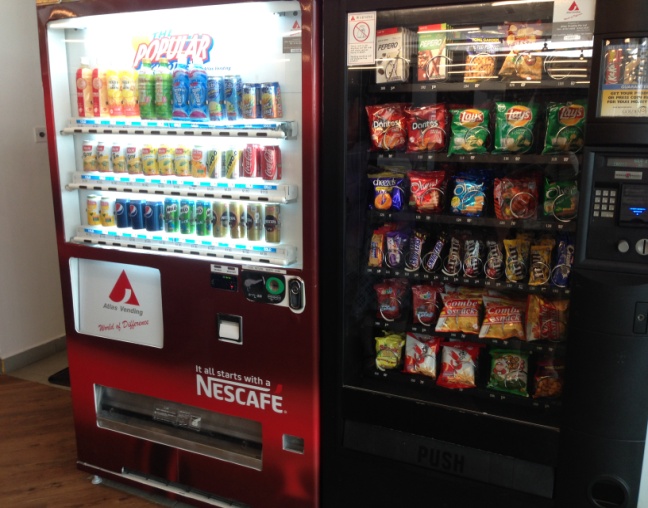 補充資料：    依據圖1，橘色是區域圖書館，綠色是具獨立運作特質的地方性圖書館，藍色圖標則是位在購物中心的圖書館，甚為特別。因為鄰近且密集的特色，圖書館儼然已融入新加坡居民生活之中。新加坡圖書館訂定其使命在於賦予知識生命，並善用國家地狹人稠的特色，將人力資源此源泉發揮最大效益，圖書館員的業務不再侷限於被動地等待借、還書，而是以「行銷」態度，從零到三歲幼兒，青少年、成人、以至年長者，於各年齡層皆積極主動推廣閱讀活動，徹底展現其具關鍵性的地位及影響力，進而成為圖書館員最迷人的專業魅力。(可見圖2)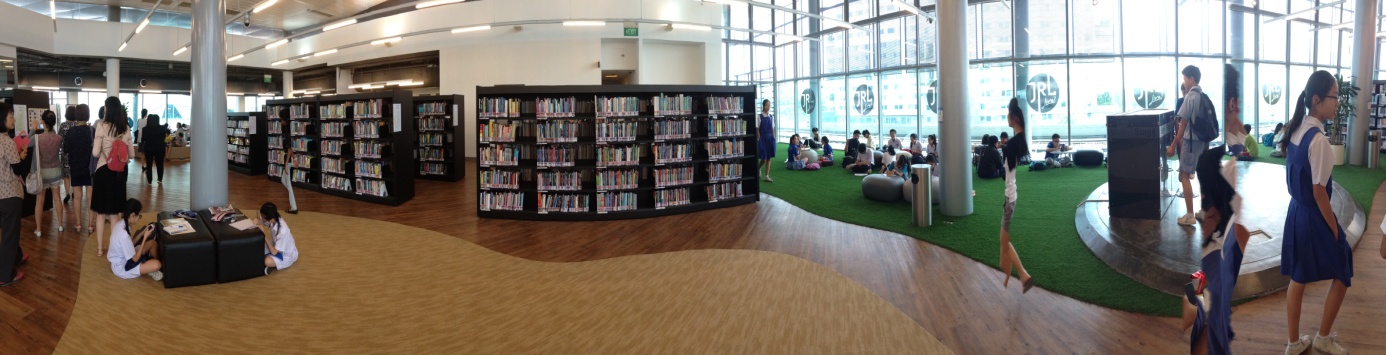 圖4 裕廊區圖專屬青少年之樓層    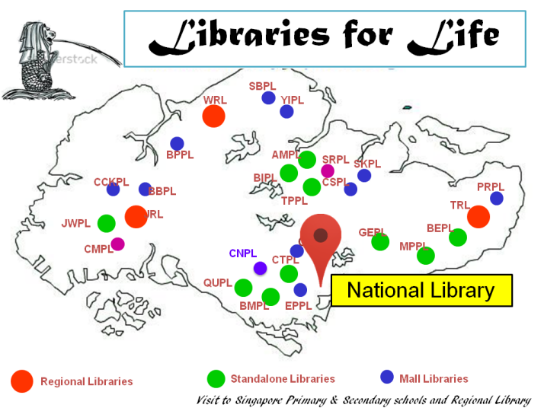 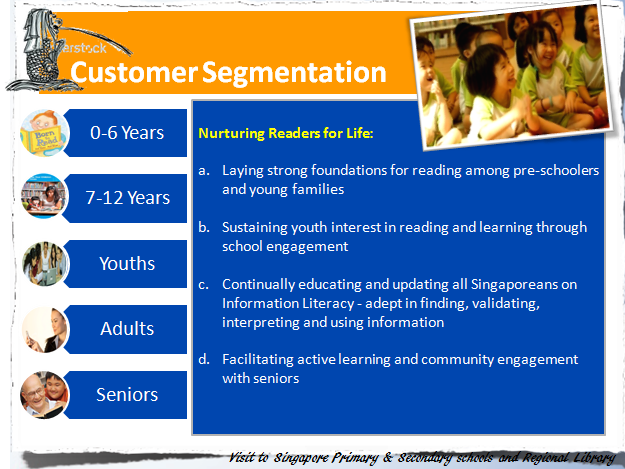 圖2 新加坡圖書館分布圖圖3新加坡閱讀行銷各年齡層